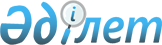 Об определении помещений для встреч с избирателями и мест для размещения агитационных печатных материалов кандидатов в период проведения выборов
					
			Утративший силу
			
			
		
					Постановление акимата Тарбагатайского района Восточно-Казахстанской области от 5 марта 2015 года № 137. Зарегистрировано Департаментом юстиции Восточно-Казахстанской области 20 марта 2015 года № 3766. Утратило силу постановлением акимата Тарбагатайского района Восточно-Казахстанской области от 19 марта 2024 № 75
      Сноска. Утратило силу постановлением акимата Тарбагатайского района Восточно-Казахстанской области от 19.03.2024 № 75 (вводится в действие по истечении десяти календарных дней после дня его первого официального опубликования).
      Примечание РЦПИ.
      В тексте документа сохранена пунктуация и орфография оригинала.
      В соответствии с пунктами 4, 6 статьи 28 Конституционного Закона Республики Казахстан от 28 сентября 1995 года "О выборах в Республике Казахстан" и пунктом 2 статьи 31 Закона Республики Казахстан от 23 января 2001 года "О местном государственном управлении и самоуправлении в Республике Казахстан" районный акимат ПОСТАНОВЛЯЕТ:
      1. Согласно приложения 1 настоящего постановления в сельских округах определить помещении для проведения встреч с избирателями в период проведения выборов.
      2. В населенных пунктах определить места размещения агитационных печатных материалов кандидатов согласно приложению 2 к настоящему постановлению.
      3. Акимам сельских округов обеспечить оснащение мест, где размещены агитационные печатные материалы стендами, щитами, тумбами.
      4. Контроль над исполнением настоящего постановления возложить на заместителя акима района Мауадинова К.
      5. Настоящее постановление вводится в действие по истечении десяти календарных дней после дня его первого официального опубликования. Помещения для встреч кандидатов с избирателями на период проведения выборов Места размещения агитационных печатных материалов в населенных пунктах
					© 2012. РГП на ПХВ «Институт законодательства и правовой информации Республики Казахстан» Министерства юстиции Республики Казахстан
				
      Акима района

Д.Оразбаев

      СОГЛАСОВАНО:Председатель территориальнойизбирательной комиссииТарбагатайского района" 05 " 03 2015 год

А.Акказин
Приложение 1
к постановлению акимата 
№ 137 от " 5 " 03 2015 года
    № р/с

Сельские округа

Помещение

Адрес

1
Аксуатский сельский округ 
Дом культуры
Село Аксуат, улица. Абылайхана, № 20
2
Акжарский сельский округ
Дом культуры
Село Акжар, ул. Жамбыла, № 17
3
Екпинский сельский округ
Сельский клуб
Село Екпин
4
Жанаауылский сельский округ
Дом культуры
Село Жанаауыл, ул. Буланбаева, № 4
5
Ыргызбайский сельский округ
Здание Казпочты 
Село Жантикей
6
Жетиаралский сельский округ
Дом культуры
Село Жетиарал, ул. Керимбаева, № 3
7
Кабанбайский сельский округ
Дом культуры
Село Кабанбай
8
Карасуский сельский округ
Дом культуры 
Село Карасу
9
Кокжиринский сельский округ
Сельский клуб
Село Кокжыра, ул. Кабанбая, № 15
10
Кумкольский сельский округ
Сельский клуб
Село Кумколь, ул. Кабанбай, № 24
11
Куйганский сельский округ
Молодежный центр 
Село Куйган
12
Кызыл-Кесикский сельский округ
Дом культуры
Село Кызыл-Кесик, ул. Уйрек ана, № 2
13
Киндиктинский сельский округ
Сельский клуб
Село Киндикты
14
Маныракский сельский округ
Сельский клуб
Село Манырак
15
Ойшиликский сельский округ
Сельский клуб
Село Ойшилик, ул. Сасан би, № 4
16
Сатпаевский сельский округ
Сельский клуб
Село Сатпаев, ул. Ботая, № 5
17
Тугылский сельский округ
Дом культуры
Село Тугыл, ул. Желтоксан, № 12Приложение 2
к постановлению акимата 
№ 137 от " 5 " 03 2015 года
    № р/с

Сельские округа

Адрес

Место размещения

1
Аксуатский сельский округ 
Село Аксуат, улица. Абылайхана, № 20
Перед зданием дома культуры
2
Акжарский сельский округ
Село Акжар, ул. Жамбыла, № 17
Перед зданием дома культуры
3
Екпинский сельский округ
Село Екпин
Перед зданием сельского клуба
4
Жанаауылский сельский округ
Село Жанаауыл, ул. Буланбаева, № 8
Перед зданием дома культуры
5
Ыргызбайский сельский округ
Село Жантикей, 7 квартал
Рядом со зданием "Казпочты" 
6
Жетиаралский сельский округ
Село Жетиарал, ул. Билялова, № 4-1
Перед зданием дома культуры
7
Кабанбайский сельский округ
Село Кабанбай
Перед зданием сельского клуба
8
Карасуский сельский округ
Село Карасу
Рядом с торговым центром "Бибану" 
9
Кокжиринский сельский округ
Село Кокжыра, № 5 квартал
Рядом с врачебной амбулаторией
10
Кумкольский сельский округ
Село Кумколь, ул. Абая, № 14
Перед зданием средней школы имени Сасан би
11
Куйганский сельский округ
Село Куйган, по улице М. Узтурк
Рядом с врачебной амбулаторией
12
Кызыл-Кесикский сельский округ
Село Кызыл-Кесик
Перед зданием дома культуры
13
Киндиктинский сельский округ
Село Киндикты
Рядом с врачебной амбулаторией
14
Маныракский сельский округ
Село Манырак, по улице Даулетбая
Рядом с сельским рынком
15
Ойшиликский сельский округ
Село Ойшилик, ул. Сасан би, № 4
Перед зданием дома культуры
16
Сатпаевский сельский округ
Село Сатпаев, ул. Кемербаева, № 14 
Перед зданием сельской библиотеки
17
Тугылский сельский округ
Село Тугыл, ул. Желтоксан, № 12
Перед зданием дома культуры на расстоянии 30 метров 